Экскурсионный тур «Брест – Беловежская пуща» 2 дняПрограмма тура:1 день: Выезд из Витебска в 06.00. Прибытие в Брест. Встреча с гидом.  Обзорная автобусно-пешеходная экскурсия по Бресту- одному из старейших городов Беларуси с богатой историей и насыщенной разнообразием событий современностью. Во время экскурсии вы сможете проникнуться историческим прошлым города и его современной жизнью. Вы увидите культурное наследие этого города, его древние и современные памятники: Свято-Симеоновский собор, Николаевскую братскую церковь, особняки XIX — начала ХХ века. Вы прогуляетесь по живописной пешеходной улице города — на ней и на примыкающих бульварах в последние годы появилось множество оригинальных малых архитектурных форм: фонарей, скамеек, забавных уличных скульптур. И не упустите аттракцию — здесь на закате Вы можете полюбоваться ежедневной церемонией зажжения ретро-фонарей фонарщиком в форме петровских времен. Посещение Брестской крепости, дважды вошедшей в историю: здесь в Белом дворце в 1918 г. был заключен мир между Советской Россией и Германией; и здесь держал героическую оборону ее гарнизон в первые дни Великой Отечественной войны. В 1971 году был открыт величественный мемориальный комплекс «Брестская крепость-герой». В едином архитектурно-художественном ансамбле мемориала представлены руины старой крепости, форты, бастионы, казармы, места боев, монументальные скульптурные композиции. В старинной казарме на центральном острове крепости — Цитадели — расположен Музей обороны, который вы сможете посетиьь. Свободное время. Ночлег в  гостинице.2 день: Завтрак. По дороге в Беловежскую пущу, в городке Каменец вы сможете осмотреть величественную башню-донжон, построенную в конце ХІІІ века. Высотой 30 метров, башня представляет собой яркий образец древнего оборонного зодчества: толщина ее стен 2,5 м. Экскурсия в Беловежскую пущу, занесенную в Список мирового культурного и природного наследия ЮНЕСКО. Ныне это - Национальный парк, в котором сочетаются богатый растительный мир и изумительные ландшафты. Здесь растет самая высокая ель Европы, здесь обитают мощные зубры, здесь удивительное разнообразие мира животных. Множество великих имен связано с этими краями: братья Тышкевичи и Тызенгаузы, Наполеон и Николая II.  В Пуще вы посетите Музей Природы, богатая коллекция экспонатов которого представляет полную палитру флоры и фауны Беларуси. Посещение Поместья Деда Мороза - сказочной усадьбы с многочисленными постройками и сюрпризами. Поместье расположено в глубине Беловежской пущи, где обустроены кормушки для зубров. Здесь построены избушки Деда Мороза и Снегурочки, хранилище подарков Деда Мороза «Скарбница», мельница.Здесь вы сможете посетить Вольеры с животными. Свободное время для фотографирования и покупки сувениров из дерева, глины, соломки. Прибытие в Витебск утром следующего дня.Стоимость тура: 115 руб.Стоимость тура рассчитана на одного человека при группе 40 человек + 4 сопровождающих бесплатно + 2 детей из малообеспеченных семей.В стоимость тура включено:информационно-консультативная услуга по подбору и бронированию тура,транспортные услуги комфортабельным автобусом (DVD, кондиционер или обдувы),экскурсионное обслуживание по маршруту.бронирование входных билетов;ПроживаниеПитание завтракДополнительно оплачиваются входные билеты в музеи по программе.Необходимые документы:
Для организованных групп взрослых (профкомы, предприятия, студенты): заявка на экскурсионный тур, список группы. Для школьных групп: заявка на экскурсионный тур, список группы (2 шт.) с печатью школы, утвержденный РОНО, с указанием ответственных за школьников. 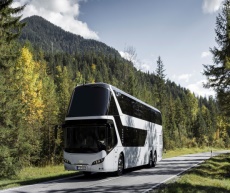 ООО Туристическая компания «Транс Бус плюс»УНП 391811752210001 РБ г. Витебск ул. Димитрова 10А,3 этаж, офисы №3, 10Время работы: ежедневно с 11:00 до 18:00+375 (212) 65-56-06+375 (33) 660-54-54 (мтс)+375 (29) 292-22-28 (мтс)+375 (33) 904-04-24 (велком)Сайт www.transbus.bye-mail: transbusplus@mail.ru